       В Верховском районе с 1 сентября 2020 года открылся Центр образования цифрового и гуманитарного профилей «Точка роста»        С 1 сентября в Верховском районе на базе МБОУ «Русско-Бродская средняя общеобразовательная школа», МБОУ «Скородненская средняя общеобразовательная школа» и МБОУ «Верховская средняя школа №2» откроются Центры образования цифрового и гуманитарного профилей «Точка роста».        Центры предполагают обновление материально-технической базы для формирования у обучающихся современных технологических и гуманитарных навыков по образовательным областям «Информатика», «Технология» и «Основы безопасности жизнедеятельности» на высокотехнологическом оборудовании.       В школы поступили образовательные наборы и учебное демонстрационное оборудование для создания проектной медиазоны, в том числе 3D-принтеры, шлемы виртуальной реальности, квадрокоптеры, а также оборудование для шахматной зоны и ручные электроинструменты, соответствующая мебель.       Кроме того, за счет средств бюджета Верховского района для организации работы Центров отремонтированы необходимые аудитории, приобретена новая мебель.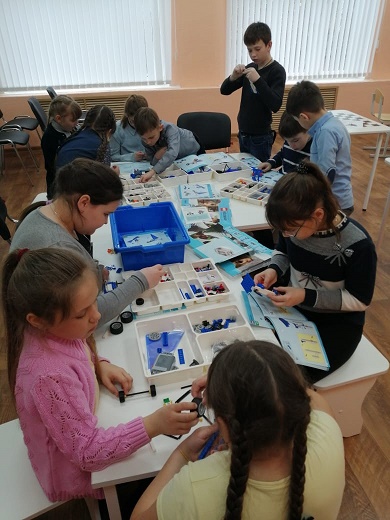 